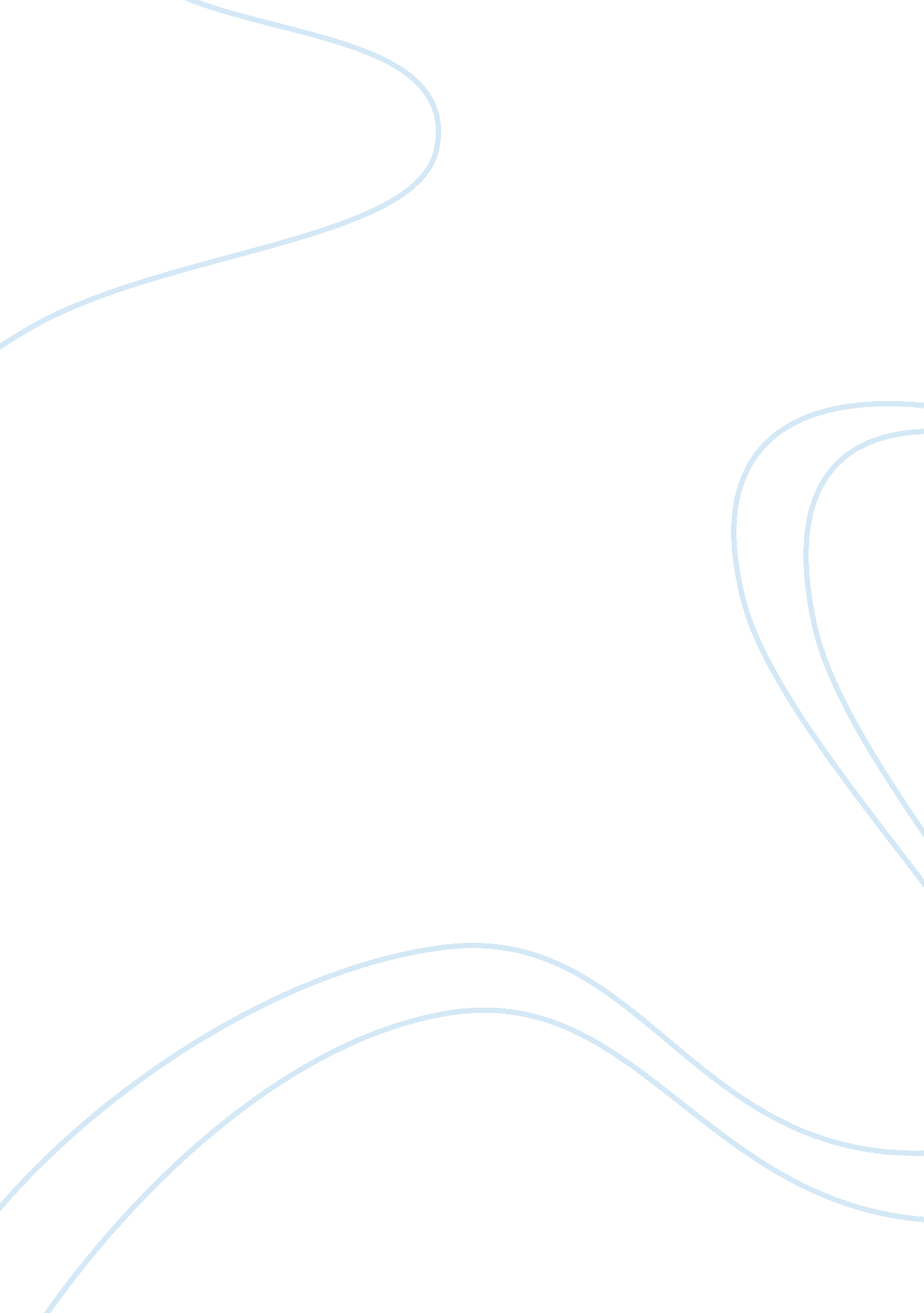 Delta airlinesBusiness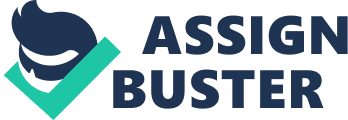 Delta Airlines is a major airline in the United States whose headquarters are in Atlanta, Georgia. It operates an extensive network of domestic and international flights. The airline offers services to all continents except in the Antarctica. It boasts of approximately 75000 employees and operates over 5000 flights per day. According to its date of foundation, Delta Airline comes 6th and the oldest in the US. Regarding its fleet size, income, passenger-miles flown, and scheduled passenger travels, Delta Airlines is the largest airline. In 2011, Delta Airlines reported revenue of US$ 35. 11 billion. Its net income was US$ 854 million. The CEO, Richard H. Anderson, and the airline’s president, Edward Bastian, head the airline. Current and Expected Government Policies and Regulations Because of rapid changes taking place in sectors such as tourism, technology, security, economy and much more, the airline recognized that the changes affect other industries. This trend has projected that quite soon the changes will also affect Delta airlines. In knowledge of this, it is best for Delta to be found prepared to adapt to the changing times lest the company is swept away with change tides. The curret and expected government policies and regulations, which are influencing these changes, are: Security Policies: Because of rising insecurity, terrorism has been a concern and nightmare for everybody: more so passengers in planes. This is because of frequent terrorist attacks that involve planes. Such is the famous 9/11 that forever changed the history of humanity. 9/11 terrorist attacks on the World Trade Centre (Twin Towers) revolutionized almost every industry in the world and specifically the airline industry. It ignited a need to beef up the security in air terminals and airlines (Ben, 2010). Policies have been setup to enforce the proposed changes. Delta Airlines can ensure that it fits in by making the environment in its flights as safe as possible, and by following security policies laid down by the government to the letter. Taxes: Due to changes in economy, taxing by governments has been increasing and diversifying over the years. Tax policies have also been defined, and several companies that have tried to evade paying taxes have ended up with lawsuits and some meeting their peril in courts. It is of utmost importance that Delta Airlines takes paying of taxes very seriously. Documentation of the tax paid should bee kept well just in case the records are required. This will ensure that airline is in good terms with the tax authorities (Taneja, 2009). Health Regulations: As technology advances, so does the vices in this world (Taneja, 2009). More and more fatal diseases continue to affect more people, and this has led to the setting up of strict health regulations. Because of potency of most diseases, air terminals can be good environments of spreading of communicable diseases. Such scenarios would throw the world in a state of panic and chaos if a deadly disease goes viral and cannot be quarantined (Ben, 2010). Delta airlines should ensure that it upholds hygienic standards on its fleet and strictly follow the industry’s health regulations. It should also play a major role of alerting the Center for Disease Control (CDC) of any out-of-the-ordinary cases concerning health on board the planes or at the airports. This also involves not transporting illegal toxic material. All precautions will enable Delta Airlines to maintain its pride in the airline industry, and avoid being fished out for breaking regulations and policies. By following the regulations and policies set, Delta Airlines will ensure that it continues providing customers with quality services (Ben, 2010). 